Call with Questions: 373-9018June at the Library!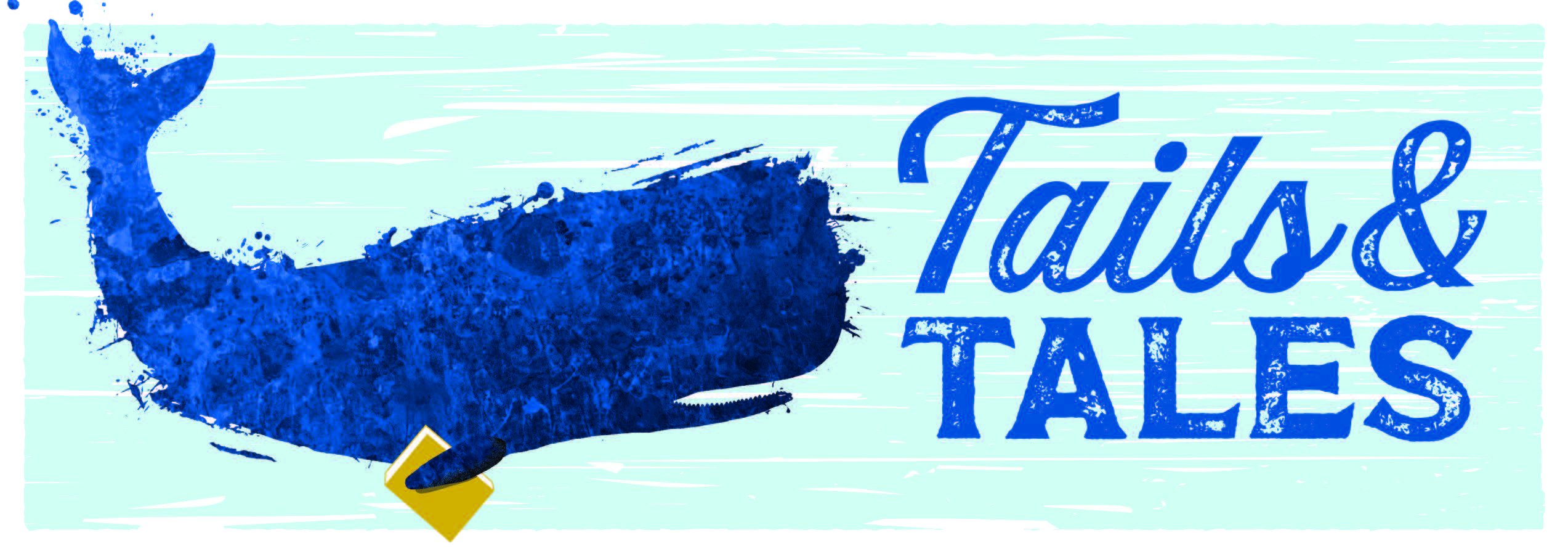 202112345Theme:
Farmyard Friends
(Pageturner Adventures online)Fire Dept 11-Noon;
Pick up Reading Log & Craft Bag-to-GoFamily Game Time 3pm-5pm6789101112Fish TalesInspyral Circus 11-Noon; Pick up Craft Bag-to-GoFamily Game Time
3pm-5pmGarden Club 11am13141516171819Pet PalsAlex Thomas Caricature Tutorial
(Virtual access)Piedmont Police Dept 11-Noon;
Craft Bag-to-Go20212223242526Celebrity CrittersHooplahoma 11-Noon; Craft Bag-to-Go27282930Safari StoriesSO Much to do!!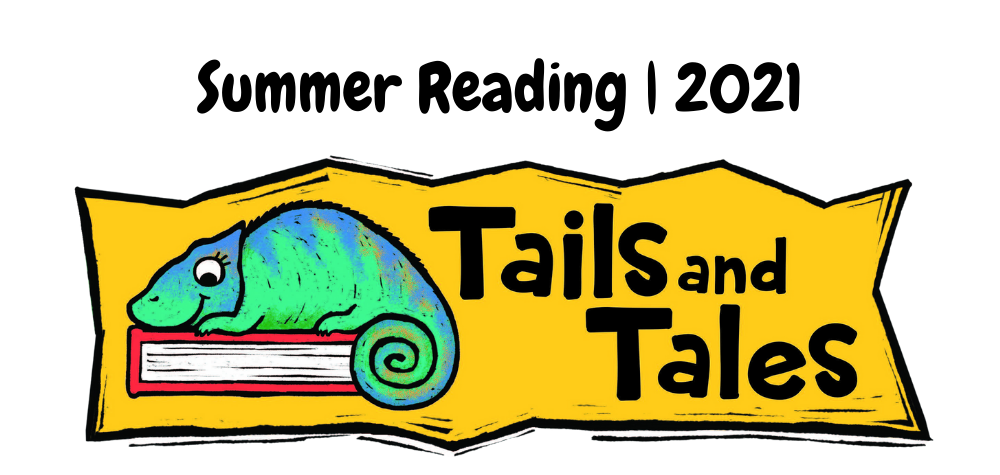 The WORKSWe’ve got a little Virtual, a little Live-and-in-Person, a lot of reading, and a ton of fun in store this month!Reading LogsDon’t forget to pick up your Reading Log – 20 minutes a day for 7 days gets you a prize from our summer reading STORE!! Woot!